ПРОТОКОЛ № 235заседания президиума Саморегулируемой организации Союза проектных организаций «ПроЭк»Дата проведения заседания: «26» декабря 2016 г. Время проведения заседания: 10 ч. 00 м. - 10 ч. 30 м.Место проведения заседания: 115191, г. Москва, Гамсоновский пер., д. 2, стр. 1, оф. 203Присутствовали: члены президиума Саморегулируемой организации Союз проектных организаций«ПроЭк» (далее - Союз) (состав Президиума Союза утвержден решением очередного общего собрания членов, Протокол № 01/2016 от 09.03.2016 г):Ермолаева Ирина Петровна;Илюхин Сергей Сергеевич;Вознюк Николай Дмитриевич.Также на заседании в качестве приглашенных присутствовал Карасев Николай Иванович.Председательствующий: Ермолаева И. П.Секретарь: Илюхин С. С.Повестка дня:Внесение изменений в Свидетельство о допуске к работам по подготовке проектной документации, которые оказывают влияние на безопасность объектов капитального строительства, члену СРО Союз «ПроЭк».Утверждение графика проверок соблюдения членами СРО Союз «ПроЭк» требований к выдаче свидетельства о допуске к работам, которые оказывают влияние на безопасность объектов капитального строительства, требований стандартов и правил саморегулирования на 2017 г.О созыве внеочередного Общего собрания членов Союза.Об утверждении повестки дня внеочередного Общего собрания.ПО ВОПРОСУ № 1 ПОВЕСТКИ ДНЯСЛУШАЛИ: Ермолаеву Ирину Петровну, которая доложила присутствующим о поступившем заявлении о внесении изменений в Свидетельство о допуске к работам по подготовке проектной документации, которые оказывают влияние на безопасность объектов капитального строительства, от членов Союза, и представила их Президиуму СРО Союз «ПроЭк»:1. Общество с ограниченной ответственностью "Экспертно-консультативное бюро "Техносфера" (ОГРН 1112309004048, ИНН 2309128225),РЕШИЛИ: Внести изменения в Свидетельство о допуске к работам по подготовке проектной документации, которые оказывают влияние на безопасность объектов капитального строительства  ивыдать Свидетельство о допуске к работам по подготовке проектной документации, которые оказывают влияние на безопасность объектов капитального строительства взамен ранее выданного, члену СРО Союз «ПроЭк»1.	Общество	с	ограниченной	ответственностью	"Экспертно-консультативное	бюро "Техносфера" (ОГРН 1112309004048, ИНН 2309128225) согласно заявлению.Голосовали: «за» - единогласно, «против» - нет «воздержался» - нет.ПО ВОПРОСУ № 2 ПОВЕСТКИ дняСЛУШАЛИ: Ермолаеву Ирину Петровну, которая предложила рассмотреть и утвердить график проверок соблюдения членами СРО Союз «ПроЭк» требований к выдаче свидетельства о допуске к работам, которые оказывают влияние на безопасность объектов капитального строительства, требований стандартов и правил саморегулирования на 2017 г.РЕШИЛИ: Утвердить график проверок соблюдения членами СРО Союз «ПроЭк» требований к выдаче свидетельства о допуске к работам, которые оказывают влияние на безопасность объектов капитального строительства, требований стандартов и правил саморегулирования на 2017 г. (Приложение № 1).Голосовали: «за» - единогласно, «против» - нет «воздержался» - нет.ПО ВОПРОСУ № 3 ПОВЕСТКИ ДНЯСЛУШАЛИ: Ермолаеву Ирину Петровну, которая сообщила о необходимости созыва внеочередного Общего собрания членов СРО Союз «ПроЭк» с целью разрешения, относящихся к компетенции Общего собрания вопросов. Также предложила дату Общего собрания Союза- 16.01.2017 г., место проведения- город Москва, Гамсоновский пер., д. 2, стр. 2, оф. 203. Время начала и окончания регистрации 14.00-15.00, время начала собрания 15.05, дата окончания приема предложений членов Союза по повестке дня Общего собрания- 10.01.2017 г.РЕШИЛИ:Утвердить дату проведения Общего собрания Союза- 16.01.2017 г., место проведения- город Москва, Гамсоновский пер., д. 2, стр. 2, оф. 203. Время начала и окончания регистрации 14.00-15.00, время начала собрания 15.05, дата окончания приема предложений членов Союза по повестке дня Общего собрания- 10.01.2017 г.Голосовали: «за» - единогласно, «против» - нет «воздержался» - нет.ПО ВОПРОСУ № 4 ПОВЕСТКИ ДНЯСЛУШАЛИ: Ермолаеву Ирину Петровну, которая предложила утвердить следующую повестку дня Общего собрания:Утверждение новой редакции Положения о компенсационном фонде возмещения вреда.Утверждение новой редакции Положения о системе мер дисциплинарного воздействия.Утверждение новой редакции Положения о Президиуме Союза.РЕШИЛИ:1. Утвердить предложенные вопросы в повестку дня Общего собрания членов Союза, которое состоится 16.01.2017 г.Голосовали: «за» - единогласно, «против» - нет «воздержался» - нет.Председателю Союза Ермолаевой ИЛ. организовать уведомление членов Союза о проведении внеочередного Общего собрания.Секретарь заседания Президиума подвел итоги голосования. Председатель заседания Президиума объявил заседание закрытым.Председатель заседания Секретарь заседанияЕрмолаева И.П. Илюхин С.С.Директор	Карасев Н.И.САМОРЕГУЛИРУЕМАЯ    ОРГАНИЗАЦИЯ    СОЮЗ ПРОЕКТНЫХ ОРГАНИЗАЦИЙ             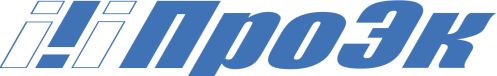 регистрационный номер СРО-П-185-16052013www.sro–proek.ru  Е-mail: sro-proek@mail.ru   115191, г. Москва, Гамсоновский пер., д.2, стр.1, оф.203тел.  8(495)162-61-44